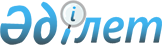 О снятии ограничительных мероприятий на территории села Жантеке Карашалгинского сельского округа Коргалжынского районаРешение акима Карашалгинского сельского округа Коргалжынского района Акмолинской области от 5 декабря 2018 года № 3. Зарегистрировано Департаментом юстиции Акмолинской области 10 декабря 2018 года № 6915
      Примечание РЦПИ.

      В тексте документа сохранена пунктуация и орфография оригинала.
      В соответствии с подпунктом 8) статьи 10-1 Закона Республики Казахстан от 10 июля 2002 года "О ветеринарии", по представлению главного государственного ветеринарно-санитарного инспектора от 23 мая 2018 года № 01-37/88 аким Карашалгинского сельского округа РЕШИЛ:
      1. Снять ограничительные мероприятия на территории села Жантеке Карашалгинского сельского округа Коргалжынского района по бруцеллезу крупного рогатого скота.
      2. Признать утратившим силу решение акима Карашалгинского сельского округа Коргалжынского района Акмолинской области "Об установлении ограничительных мероприятий на территории села Жантеке Карашалгинского сельского округа Коргалжынского района" от 10 ноября 2017 года № 2 (зарегистрировано в Реестре государственной регистрации нормативных правовых актов № 6182, опубликовано 28 ноября 2017 года в Эталонном контрольном банке нормативных правовых актов Республики Казахстан в электронном виде).
      3. Контроль за исполнением настоящего решения оставляю за собой.
      4. Настоящее решение вступает в силу со дня государственной регистрации в Департаменте юстиции Акмолинской области и вводится в действие со дня официального опубликования.
					© 2012. РГП на ПХВ «Институт законодательства и правовой информации Республики Казахстан» Министерства юстиции Республики Казахстан
				
      Аким Карашалгинского
сельского округа 

Жумашев К.Х.
